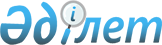 О внесении изменений в постановление Правительства Республики Казахстан от 15 июня 2009 года № 906 "Об утверждении Правил определения лимита правительственного долга и долга местного исполнительного органа, лимитов предоставления государственных гарантий и поручительств государства"
					
			Утративший силу
			
			
		
					Постановление Правительства Республики Казахстан от 10 августа 2021 года № 545. Утратило силу постановлением Правительства Республики Казахстан от 21 июня 2023 года № 492.
      Сноска. Утратило силу постановлением Правительства РК от 21.06.2023 № 492 (вводится в действие по истечении десяти календарных дней после дня его первого официального опубликования).
      Правительство Республики Казахстан ПОСТАНОВЛЯЕТ:
      1. Внести в постановление Правительства Республики Казахстан от 15 июня 2009 года № 906 "Об утверждении Правил определения лимита правительственного долга и долга местного исполнительного органа, лимитов предоставления государственных гарантий и поручительств государства" следующие изменения:
      в Правилах определения лимита правительственного долга и долга местного исполнительного органа, лимитов предоставления государственных гарантий и поручительств государства, утвержденных указанным постановлением:
      пункт 3-1 изложить в следующей редакции:
      "3-1. Уточнение лимита правительственного долга производится в случаях изменения объема дефицита республиканского бюджета, установленного на планируемый финансовый год, или расчетного курса обмена валют при уточнении республиканского бюджета в течение соответствующего финансового года.
      При этом в случае уточнения бюджетных параметров в течение соответствующего года в расчетах применяется фактический объем правительственного долга на начало соответствующего финансового года.";
      приложение 1 к указанным Правилам изложить в новой редакции согласно приложению к настоящему постановлению.
      2. Настоящее постановление вводится в действие со дня его подписания. Формулы определения лимитов правительственного долга
      Lgov = Lgov1 + Bdef + (Dgov * E), где
      Lgov – лимит правительственного долга на планируемый финансовый год, рассчитываемый в тенге;
      Lgov1 – лимит правительственного долга на конец года, предшествующего планируемому финансовому году.
      При этом в случае уточнения бюджетных параметров в течение соответствующего финансового года под Lgov1 применяется фактический объем правительственного долга на конец года, предшествующего планируемому финансовому году.
      Bdef – общий объем финансирования дефицита республиканского бюджета за счет правительственного заимствования на внутреннем рынке в национальной валюте в планируемом финансовом году;
      Dgov – общий объем финансирования дефицита республиканского бюджета за счет правительственного заимствования на внешнем рынке, приведенный с учетом кросс-курсов в долларах США, в планируемом финансовом году;
      Е – расчетный курс тенге к доллару США, предусмотренный в ходе разработки республиканского бюджета на планируемый финансовый год.
      При определении лимита правительственного долга на планируемый финансовый год должны соблюдаться следующие требования:
      В1 <(ExGB * 0,15) - В2, где
      B1 – объем затрат на обслуживание правительственного долга на планируемый финансовый год;
      ExGB – объем расходов республиканского бюджета на планируемый финансовый год;
      B2 – объем затрат, связанных с выполнением обязательств по государственным гарантиям и поручительствам государства на планируемый финансовый год.
					© 2012. РГП на ПХВ «Институт законодательства и правовой информации Республики Казахстан» Министерства юстиции Республики Казахстан
				
      Премьер-МинистрРеспублики Казахстан 

А. Мамин
Приложение
к постановлению Правительства
Республики Казахстан
от 10 августа 2021 года № 545Приложение 1
к Правилам определения лимита
правительственного долга и
долга местного исполнительного
органа, лимитов предоставления
государственных гарантий и
поручительств государства